　　　2　［からのメッセージ］：、：ロータリークラブTEL０８８-６２５-８３８７　335－1わーくぴあ2FAX０８８-６２５-５１１３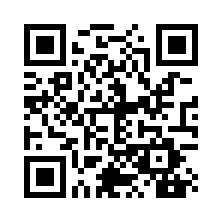 のところはずおきください。　　　　　　　　　　　　　　　　　　　　は、の（へのをむ）のためにします。コロナウイルスのため、にしているは、にマスクをしてください。また、による、のやのは、のやメールアドレスにおらせしますので、いのないようごください。※（ふりがな）※（ふりがな）※※　〒※　〒※　〒※TEL（）※※※FAX※e-mail※e-mail※e-mail※でらしているどもさんがいるはごください(　　)、(　　)、(　　)、(　　)どもさんがいるはごください(　　)、(　　)、(　　)、(　　)どもさんがいるはごください(　　)、(　　)、(　　)、(　　)※の（、、テキストなど、できるだけにおきください）※の（、、テキストなど、できるだけにおきください）※の（、、テキストなど、できるだけにおきください）※の（、、テキストなど、できるだけにおきください）※でをしたことはありますか。をしたことがある人は、どんなをしていましたか。※でをしたことはありますか。をしたことがある人は、どんなをしていましたか。※でをしたことはありますか。をしたことがある人は、どんなをしていましたか。※でをしたことはありますか。をしたことがある人は、どんなをしていましたか。※ののうち、けたいに○をけてください（すべてのです）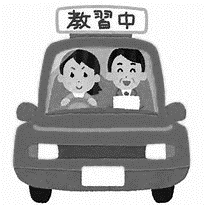 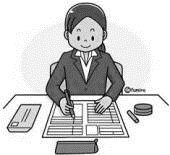 ※ののうち、けたいに○をけてください（すべてのです）※ののうち、けたいに○をけてください（すべてのです）※ののうち、けたいに○をけてください（すべてのです）